The Curse A curse a solemn utterance intended to invoke a supernatural power to inflict harm or punishment on someone or something. In the novel, Madame Zeroni says if Elya does not carry her up the mountain, his entire family will be doomed (cursed) for eternity.  You’re going to write a curse about a teacher in the school. 
Here is what the structure should look like:  3 stanzas of 4 lines each. For each stanza, lines 1 & 3 do NOT have to rhyme, but lines 2 & 4 do have to rhyme.  The first stanza should be an intro, descriptions, and mention who the teacher is.  The second stanza should be what your curse is and how to avoid it. The final stanza should be a warning, a caution, a punishment, etc., something ominous and scary.  Have fun with these, don’t make them serious and mean.  There are two parts to writing these.  First, write out the curse using normal, everyday language.  Once you have it written out, go back using a thesaurus and change the wording to make the curse stronger.  A good curse isn’t always understood the first time you read it. It’s kind of like poetry, you have to break it down individually to understand it.   What makes a good (poem) curse? FIGURATIVE LANGUAGE. Similes, metaphors, onomatopoeia, alliteration, personification, hyperbole, etc., the list goes on! Use it to your advantage!  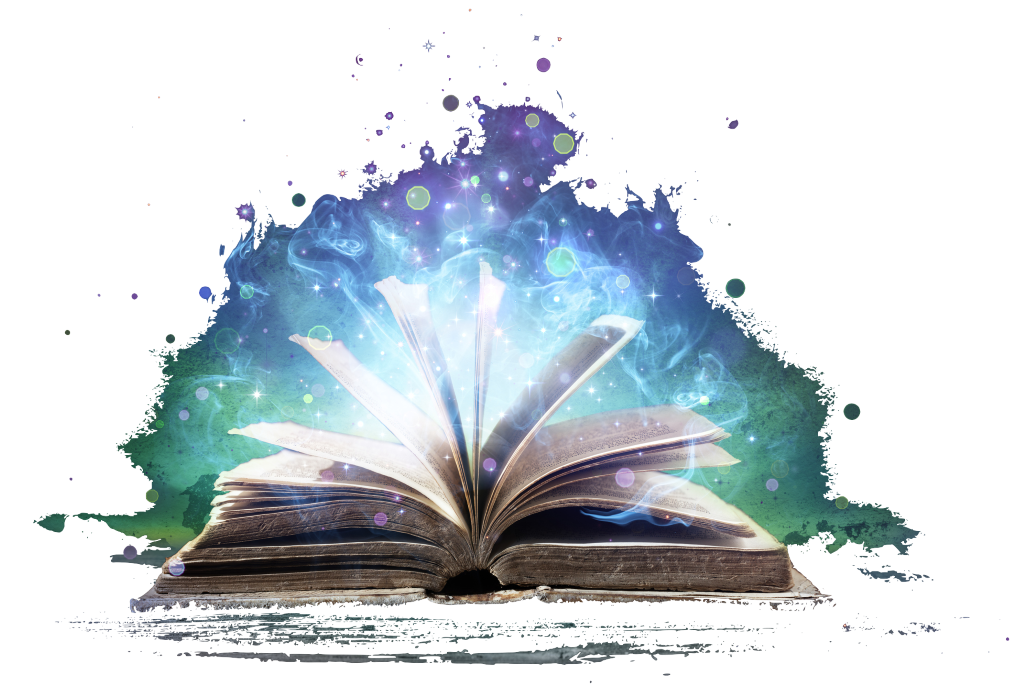 